ЛИЛИЯ  ОЛЕГОВНА  КОРОТУНпедагог дополнительного образования МАОУ ДОД «Центр дополнительного образования детей»  г. БалаковоИНТЕГРИРОВАННОЕ ЗАНЯТИЕПО ПРОГРАММЕ «ОКРУЖАЮЩИЙ МИР»«В  ГОСТИ  К  МАСТЕРАМ  ГЖЕЛИ»(возраст 5-6 лет) Цель занятия:познакомить детей с новым видом декоративно-прикладного искусства –     гжель, с её историей и истоками.  Выявить особенности гжельской росписи.Задачи занятия:Научить детей рисовать элементы гжельской росписи и расписывать изделие в соответствии с изучаемым видом искусства;Воспитывать любовь к народному промыслу,  любовь к прекрасному, интерес к познанию культуры. Материалы и оборудование:Шаблоны посуды, вырезанные из белой бумаги,   краски,  кисти; образцы  элементов  гжельской росписи;  демонстрация  иллюстраций с изображением  посуды  с помощью ЦОР.Ход занятия.Вводная часть.Организационный момент.Сегодня мы побываем в гостях у мастеров  Гжели. Основная часть.       1)  Мы с детства очень любим русские народные сказки.  Я хочу рассказать вам зимнюю сказку, а вы мне в этом поможете. А какими словами обычно начинаются сказки? (Жили-были.) Нашу с вами сказку я тоже хочу начать этими слова. Жили-были в деревеньке Гжель, что под Москвой, трудолюбивые люди. В трудах и заботах  неторопливо текла жизнь.  Весной землю пахали, хлеб сеяли, осенью собирали урожай. Вот и зима уже на пороге. Затихает бурная хлопотливая жизнь на полях, да и сама природа будто засыпает.  Почему зиму очень часто называют волшебницей? (ответы детей). Как по волшебству, изменяется всё в природе, земля покрывается пушистым белым покрывалом, деревья наряжаются в сверкающие серебристые блёстки или укутываются в снежные шубы. Замерло всё в природе, заснуло до весны, но гжельские умельцы не привыкли сидеть без дела: берут они припасённую с лета глину, замешивают глиняное тесто. А глина в тех краях белая и тонкая. И начинают лепить посуду – чашки да чайники, блюда да бокалы, кувшины да крынки. Выходят из-под рук мастеров и диковинные фигурки птиц да зверей, детишкам на потеху, забавы ради. Потом сажают мастера свои поделки в жаркую печь, чтобы закалились на огне, стали прочными, звонкими. За делами-заботами  незаметно опускается на землю тихий синий зимний вечер. Может, потому, что снега вокруг такие ослепительно белые, а вечерние гжельские тени такие синие, да морозные узоры на окнах голубые, а небо над деревенькой ясное лазоревое, и выбрали гжельские мастера для росписи своей посуды синюю краску на белоснежном фоне. А так как долгой зимою мы всё же о весне мечтаем, мастера-художники морозными узорами весенние сказочные цветы рисовали. Краски у гжельских мастеров с секретом: невзрачный серый порошок (кобальт называется), и узор на посуде получается серый, почти чёрный. А как покроют готовые поделки глазурью для блеска да ещё раз в печь для закалки поставят – так и заиграют они волшебными синими да голубыми красками.   Вот такие чудесные произведения у гжельских мастеров получались. И пошла слава о чудесных цветах Гжели по всему свету. Роскошным подарком считаются изделия гжельских мастеров. Секреты мастерства передаются из поколения в поколение вот уже более 650 лет.Фарфоровые чайники,Подсвечники, часы,Животные и птицыНевиданной красы.Деревня в ПодмосковьеПрославилась, теперьИзвестно всем в народе:Её названье – Гжель.Гордятся в Гжели жителиНебесной синевой,Не встретите на свете выКрасоты такой.       Давайте рассмотрим гжельскую роспись и поучимся у настоящих гжельских мастеров.2) Показ презентации «Гжель».     Недалеко от Москвы находится центр гжельской керамики, он собрал вокруг себя три десятка деревень, центром которой была бывшая Гжельская волость. Край богат залежами гончарных глин из которой и изготовляют посуду. Расписывают мастера эту посуду по белой обожжённой  глине кобальтовой краской чёрного цвета, а сверху покрывают глазурью. При обжиге кобальт становится пронзительно синим, а прозрачная глазурь придаёт блеск. Обратите внимание на современные изделия гжели, расписанные нарядным, синим узором. Секреты красоты таятся в самой природе, которая всегда остаётся для мастера великим и мудрым учителем. Кроме посуды мастера Гжели создают и мелкую декоративную пластику – забавные скульптурки людей, животных, сценки из жизни. А какое настроение у вас возникает при рассмотрении гжельских изделий? (весёлое, радостное).3) Декоративное рисование: гжельские узоры (приложение).Основные элементы гжельской росписи – «широкая и узкая полоса», «точка», «волна», «кустик», «лепесток», «сетка», «листок». Особый приём, отличающий гжельскую роспись, - «растяжение»  цвета, от тёмно-синего до бледно-голубого.  Выполняется этот приём «всей кистью» за счёт неравномерного набора краски на кисть, на кончике – большее количество, к основанию – минимальное.На столе разложены шаблоны гжельской посуды.  Выберите любой понравившийся образец, придумайте свой узор и распишите его в технике гжельской росписи.Заключительная часть.– С творчеством народных мастеров какого промысла мы сегодня познакомились?– Чем отличается гжельская роспись от других видов росписи? ( используется только синяя краска на белом фоне, особые элементы росписи, приём «растяжения» цвета.)– почему работы гжельских мастеров напоминают нам о зиме? (белая, как снег, посуда, синие и голубые «морозные» узоры.)– Что запомнилось на занятиях? Понравилось?  Не понравилось?– Что вы можете сказать о своих работах?  Всё ли удалось, почему?Использованная литература.1.Занятия по программе «От рождения до школы»,  под редакцией    Н.Е. Вераксы, Т.С. Комаровой, М.А.Васильевой, изд. «Учитель»,2013.2.Сайт «Гжельская роспись». images.yandex.ru Приложение 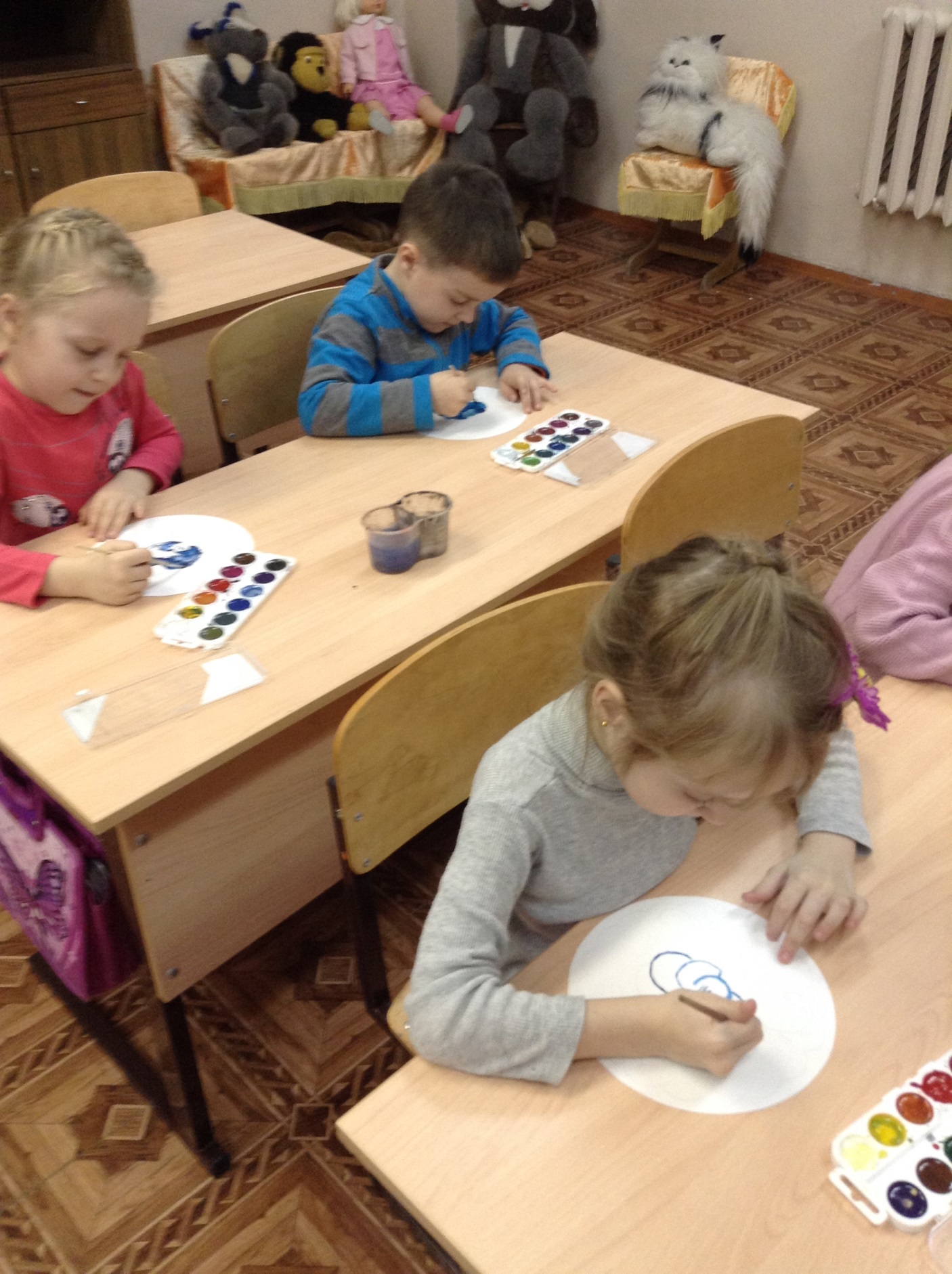 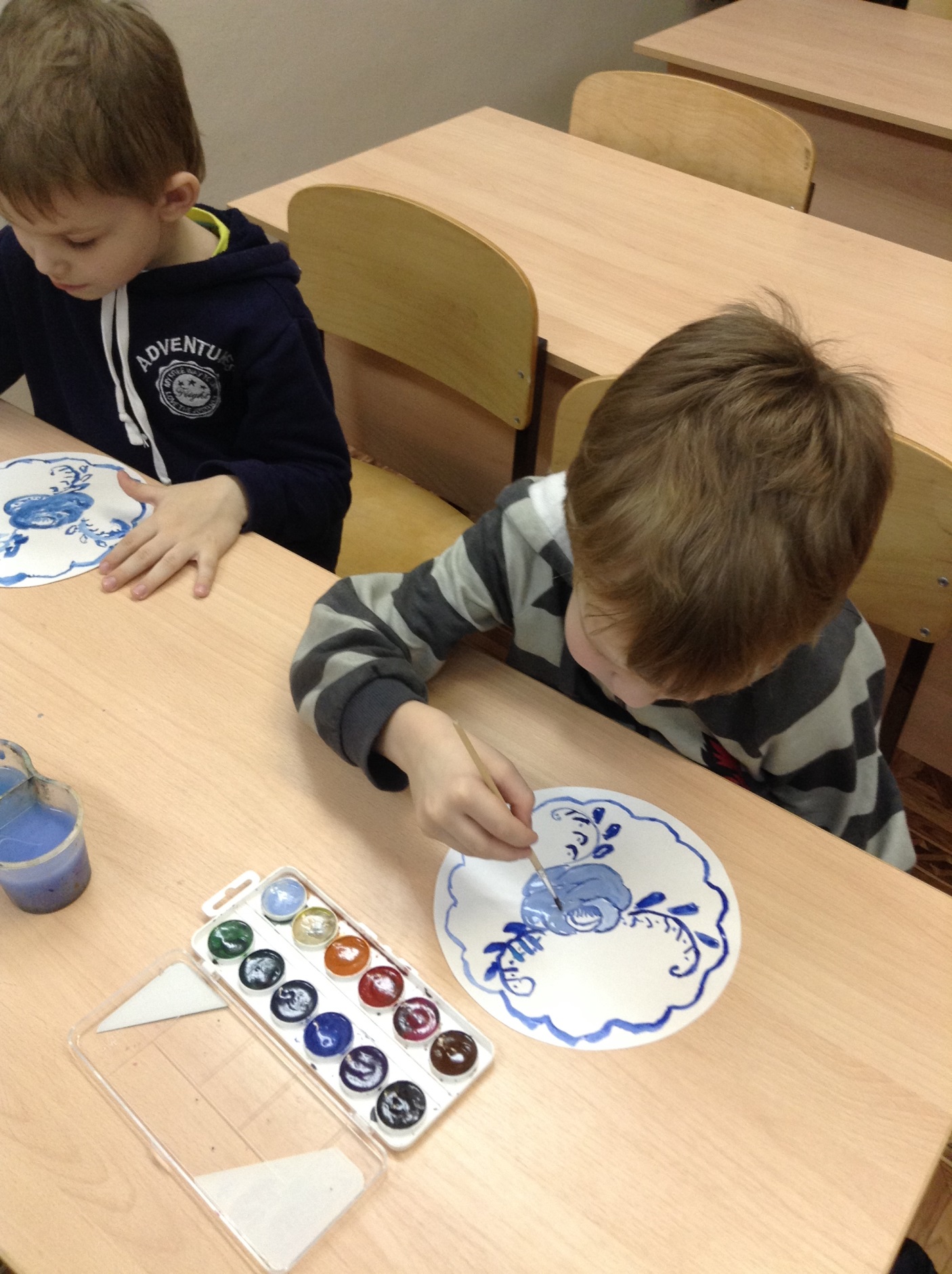 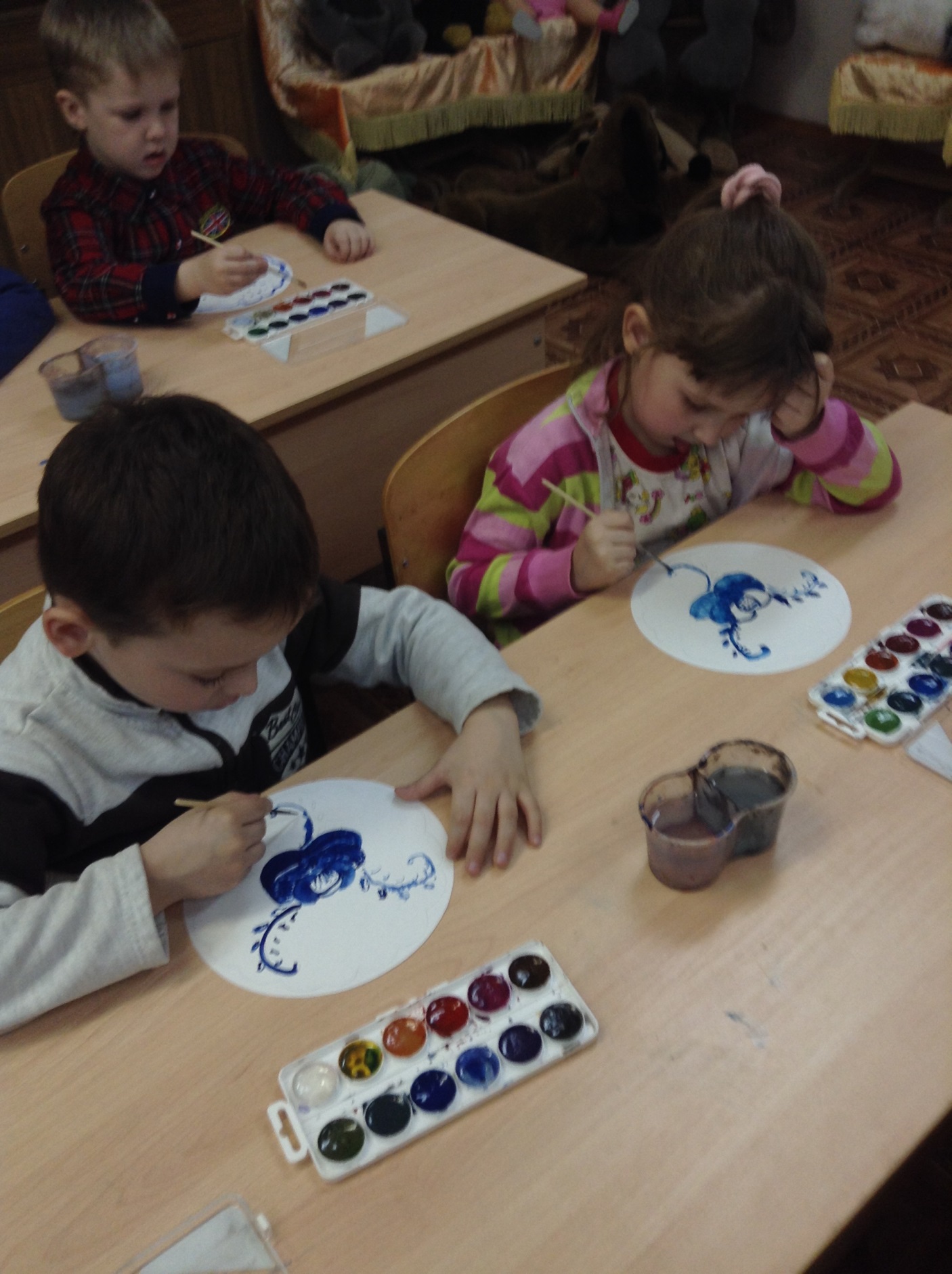 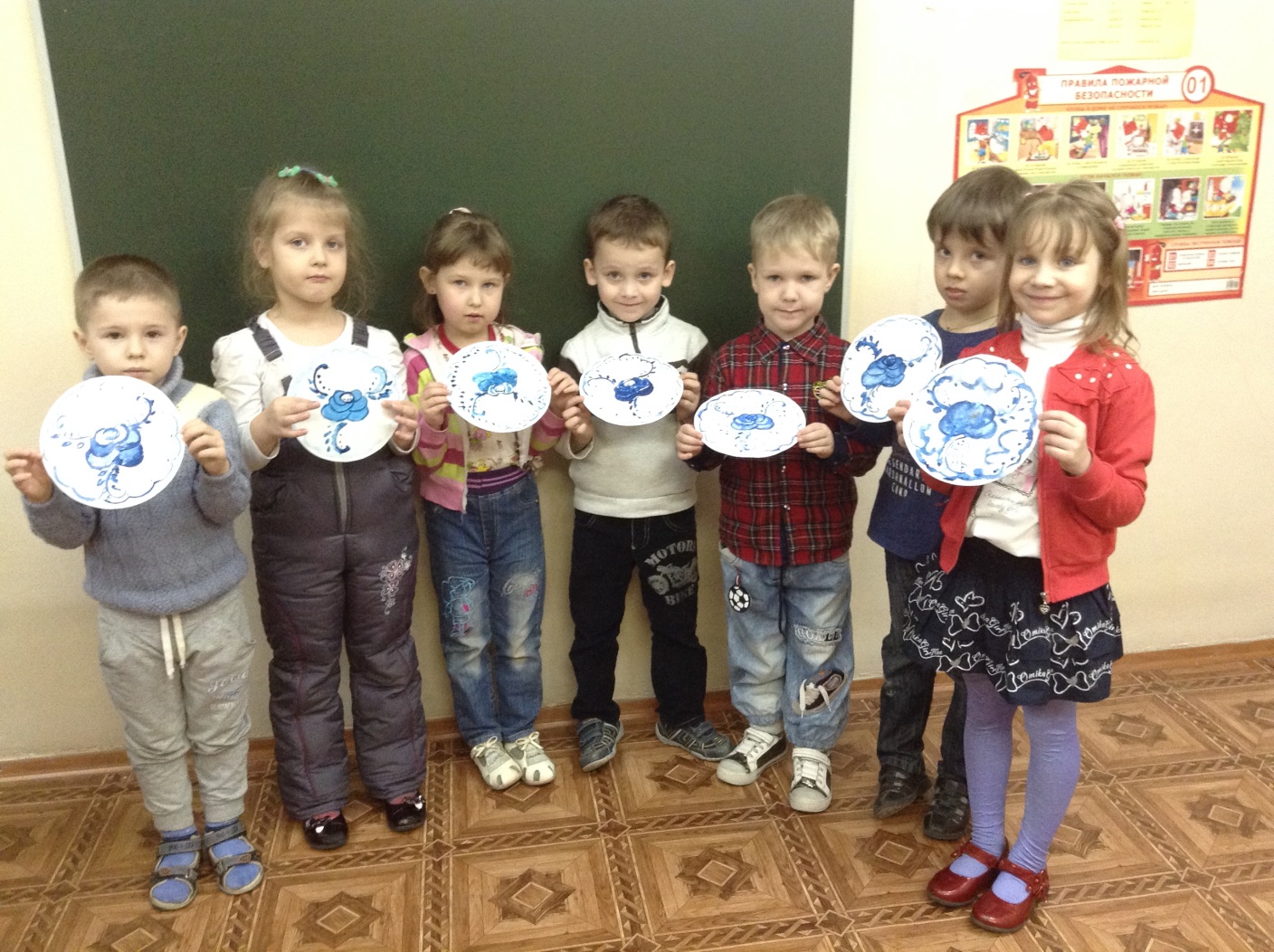 